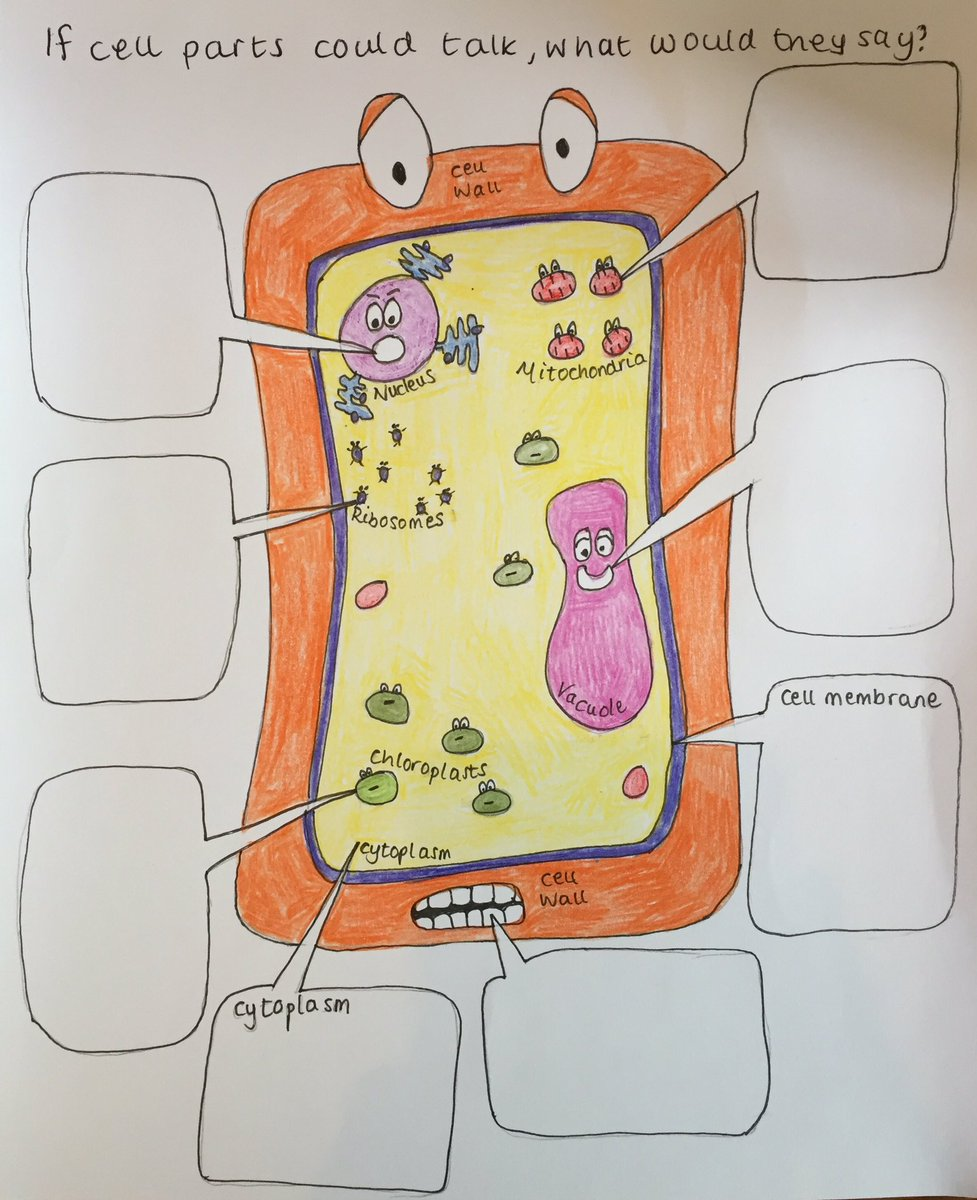 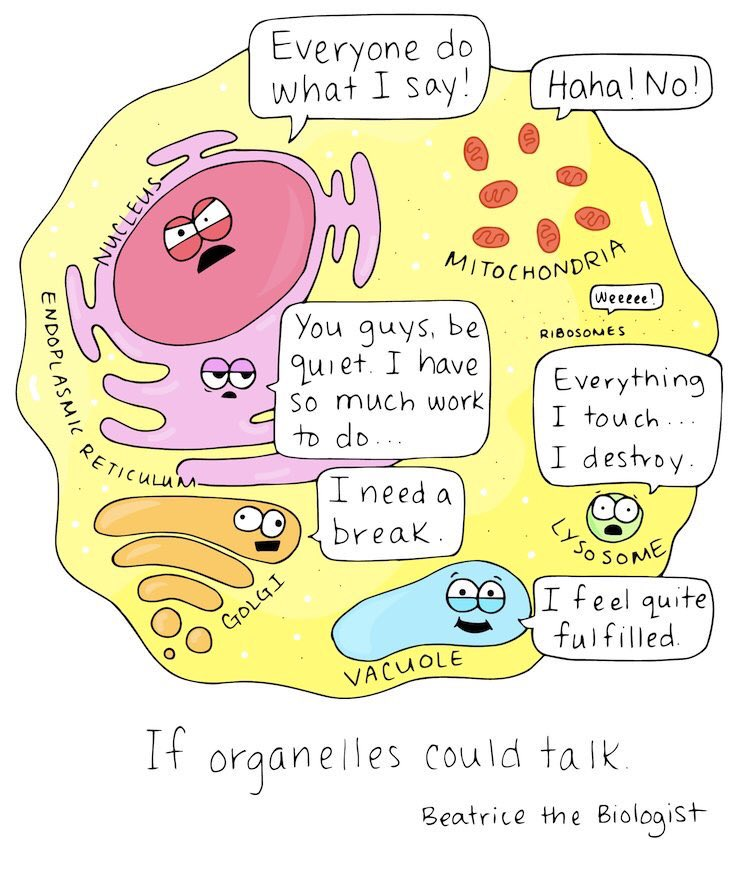 Image from http://www.beatricebiologist.com/Progress:   further resources on cells are available here: http://thescienceteacher.co.uk/cells/TopicPlant cell structureLevelKey Stage 3 (or any other course for students aged 11-14). Outcomes To describe the function of plant cell organellesThis resource was contributed by Jane Masters (@mrsjmasters). View Jane’s blog at https://pedagoggles.wordpress.com/To describe the function of plant cell organellesThis resource was contributed by Jane Masters (@mrsjmasters). View Jane’s blog at https://pedagoggles.wordpress.com/To describe the function of plant cell organellesThis resource was contributed by Jane Masters (@mrsjmasters). View Jane’s blog at https://pedagoggles.wordpress.com/